(*) Junto a este documento debe acompañarse justificante de la transferencia bancaria realizada, para llevar a cabo la reserva. Recibido el citado importe, vía correo electrónico, se confirmará la reserva de la plaza.Si, por cualquier motivo, el inscrito no acude al Campus, el importe de la reserva queda en poder de la A.D. Collado Mediano en concepto de indemnización.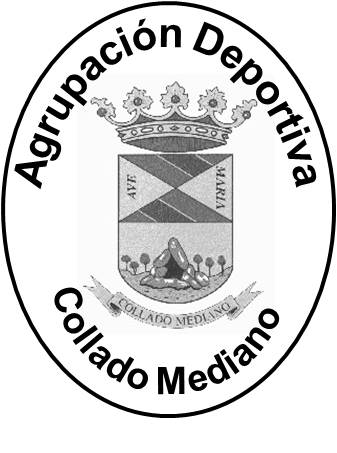 A.D.COLLADO MEDIANOXIV CAMPUS DE VERANO “ALFREDO CARNEROS”23 AL 28 DE JULIO DE 2018A.D.COLLADO MEDIANOXIV CAMPUS DE VERANO “ALFREDO CARNEROS”23 AL 28 DE JULIO DE 2018A.D.COLLADO MEDIANOXIV CAMPUS DE VERANO “ALFREDO CARNEROS”23 AL 28 DE JULIO DE 2018A.D.COLLADO MEDIANOXIV CAMPUS DE VERANO “ALFREDO CARNEROS”23 AL 28 DE JULIO DE 2018A.D.COLLADO MEDIANOXIV CAMPUS DE VERANO “ALFREDO CARNEROS”23 AL 28 DE JULIO DE 2018A.D.COLLADO MEDIANOXIV CAMPUS DE VERANO “ALFREDO CARNEROS”23 AL 28 DE JULIO DE 2018A.D.COLLADO MEDIANOXIV CAMPUS DE VERANO “ALFREDO CARNEROS”23 AL 28 DE JULIO DE 2018A.D.COLLADO MEDIANOXIV CAMPUS DE VERANO “ALFREDO CARNEROS”23 AL 28 DE JULIO DE 2018SOLICITUD DE INSCRIPCIONSOLICITUD DE INSCRIPCIONSOLICITUD DE INSCRIPCIONSOLICITUD DE INSCRIPCIONSOLICITUD DE INSCRIPCIONSOLICITUD DE INSCRIPCIONSOLICITUD DE INSCRIPCIONSOLICITUD DE INSCRIPCIONSOLICITUD DE INSCRIPCIONA.- Datos personalesA.- Datos personalesA.- Datos personalesA.- Datos personalesA.- Datos personalesA.- Datos personalesA.- Datos personalesA.- Datos personalesA.- Datos personalesNombreNombreApellidosApellidosDNIDNIFecha nacimientoFecha nacimientoDirecciónDirecciónTeléfono Teléfono Correo electrónicoCorreo electrónicoClubClubLiga/Categoría Temporada 2017/2018Liga/Categoría Temporada 2017/2018B. – Opción elegidaB. – Opción elegidaB. – Opción elegidaB. – Opción elegidaB. – Opción elegidaB. – Opción elegidaB. – Opción elegidaB. – Opción elegidaB. – Opción elegidaCon alojamiento (Pensión completa)(280 Euros)Con alojamiento (Pensión completa)(280 Euros)Con alojamiento (Pensión completa)(280 Euros)Con alojamiento (Pensión completa)(280 Euros)Llegará al alojamiento la tarde del 22 de julioLlegará al alojamiento la mañana del 23 de julioCon alojamiento (Pensión completa)(280 Euros)Con alojamiento (Pensión completa)(280 Euros)Con alojamiento (Pensión completa)(280 Euros)Con alojamiento (Pensión completa)(280 Euros)Llegará al alojamiento la tarde del 22 de julioLlegará al alojamiento la mañana del 23 de julioCon alojamiento (Pensión completa)(280 Euros)Con alojamiento (Pensión completa)(280 Euros)Con alojamiento (Pensión completa)(280 Euros)Con alojamiento (Pensión completa)(280 Euros)Llegará al alojamiento la tarde del 22 de julioLlegará al alojamiento la mañana del 23 de julio(*) Si opta por llegar la tarde del 22 de julio, el precio del alojamiento llevará un incremente de 15 Euros.(*) Si opta por llegar la tarde del 22 de julio, el precio del alojamiento llevará un incremente de 15 Euros.(*) Si opta por llegar la tarde del 22 de julio, el precio del alojamiento llevará un incremente de 15 Euros.(*) Si opta por llegar la tarde del 22 de julio, el precio del alojamiento llevará un incremente de 15 Euros.(*) Si opta por llegar la tarde del 22 de julio, el precio del alojamiento llevará un incremente de 15 Euros.(*) Si opta por llegar la tarde del 22 de julio, el precio del alojamiento llevará un incremente de 15 Euros.(*) Si opta por llegar la tarde del 22 de julio, el precio del alojamiento llevará un incremente de 15 Euros.(*) Si opta por llegar la tarde del 22 de julio, el precio del alojamiento llevará un incremente de 15 Euros.(*) Si opta por llegar la tarde del 22 de julio, el precio del alojamiento llevará un incremente de 15 Euros.Sin alojamiento (130 Euros)Sin alojamiento (130 Euros)Sin alojamiento (130 Euros)Sin alojamiento (130 Euros)Con menú diarioCon menú diarioSin alojamiento (130 Euros)Sin alojamiento (130 Euros)Sin alojamiento (130 Euros)Sin alojamiento (130 Euros)Sin alojamiento (130 Euros)Sin alojamiento (130 Euros)Sin alojamiento (130 Euros)Sin alojamiento (130 Euros)Sin menú diarioSin menú diarioAlergiasAlergiasAlergiasAlergias             Si               No             Si               No             Si               No             Si               No             Si               NoDetallarDetallarDetallarDetallarDetallarDetallarDetallarDetallarDetallarMedicación especialMedicación especialMedicación especialMedicación especial             Si               No             Si               No             Si               No             Si               No             Si               NoDetallarDetallarDetallarDetallarDetallarDetallarDetallarDetallarDetallarC.- Pago C.- Pago C.- Pago Primer pago (Reserva)Primer pago (Reserva)Primer pago (Reserva)Ingreso por transferencia bancaria de un 30 % del importe de la opción elegida. Ingreso por transferencia bancaria de un 30 % del importe de la opción elegida. Ingreso por transferencia bancaria de un 30 % del importe de la opción elegida. Ingreso por transferencia bancaria de un 30 % del importe de la opción elegida. Ingreso por transferencia bancaria de un 30 % del importe de la opción elegida. Ingreso por transferencia bancaria de un 30 % del importe de la opción elegida. Cuenta de ingresoCuenta de ingresoCuenta de ingresoES41 2100 3898 2802 0018 7525ES41 2100 3898 2802 0018 7525ES41 2100 3898 2802 0018 7525ES41 2100 3898 2802 0018 7525ES41 2100 3898 2802 0018 7525ES41 2100 3898 2802 0018 7525ConceptoConceptoConceptoCampus Tenis de Mesa 2018 “nombre del participante”Campus Tenis de Mesa 2018 “nombre del participante”Campus Tenis de Mesa 2018 “nombre del participante”Campus Tenis de Mesa 2018 “nombre del participante”Campus Tenis de Mesa 2018 “nombre del participante”Campus Tenis de Mesa 2018 “nombre del participante”Segundo pagoSegundo pagoSegundo pago1).- Transferencia bancaria1).- Transferencia bancaria1).- Transferencia bancariaDeberá remitirse con anterioridad al día de inicio del CampusDeberá remitirse con anterioridad al día de inicio del CampusDeberá remitirse con anterioridad al día de inicio del CampusDeberá remitirse con anterioridad al día de inicio del CampusDeberá remitirse con anterioridad al día de inicio del CampusDeberá remitirse con anterioridad al día de inicio del Campus2).- Efectivo2).- Efectivo2).- EfectivoDeberá abonarse la mañana de inicio del CampusDeberá abonarse la mañana de inicio del CampusDeberá abonarse la mañana de inicio del CampusDeberá abonarse la mañana de inicio del CampusDeberá abonarse la mañana de inicio del CampusDeberá abonarse la mañana de inicio del Campus